Муниципальное казенное  общеобразовательное учреждение«Налимовская средняя общеобразовательная школа»Внеклассное мероприятие по русскому языку и литературе «Последний герой»8-9 классМачехина Юлия НиколаевнаУчитель русского языка и литературы, стаж по предмету 5 лет, II категория.Внеклассное мероприятие по русскому языку и литературе «Последний герой».Описание материала: Данное внеклассное мероприятие целесообразно проводить в рамках недели русского языка и литературы в школе.Цель: формирование общеучебных компетенций по предмету за курс 8-9 классов.Задачи:повторить основные теоретические сведения за курс основной средней школы по русскому языку и литературе;развивать познавательный интерес учащихся к предметам гуманитарного цикла;расширить кругозор учащихся.(слайд 2)Оборудование:карточки с заданиями,музыкальное сопровождение,проектор,ручки и листочки.Ход мероприятия.- Здравствуйте, ребята!Мы собрались сегодня в этом классе, чтобы провести игру “Последний герой” по русскому языку и литературе. Вам, участникам игры, предстоит нелёгкая задача: вспомнить всё, что вы изучали по этим предметам, а также напрячь своё воображение, чтобы стать победителем.Вот правила игры:“Последний герой” состоит из 2 туров, в каждом из них по 3 задания. В первом туре после каждого задания выбывают по 2 человека, те, кто меньше всех набрал баллов. За этим будет следить компетентное жюри…Во втором туре “слабых” будете удалять вы сами. В конце останется только один, он и будет “Последним героем 2013 года”.Итак, начинаем.I тур.1 задание. Оно называется “Разминка”. Каждому участнику будет задано по 2 вопроса. Выбывают два человека, которые не справятся с заданием(слайд 3Главный или второстепенный член отвечает на вопросы: какой? чей? (второстепенный, определение)Кто написал первую "Российскую грамматику”: Державин или Ломоносов? (Михаил Васильевич Ломоносов)Что такое инверсия? (обратный порядок слов с целью усиления выразительности речи)Лисички1 – грибы, лисички2 – лисята. Это синонимы или омонимы? (омонимы)Из какого произведения эта фраза: " Я пригласил вас, господа, чтобы сообщить пренеприятное известие…”? ( "Ревизор” Н.В. Гоголя)Как сейчас произносится древнерусское слово "персты”? (пальцы)Что такое архаизмы? (слова, вышедшие из активного повседневного употребления; устаревшие слова)Кто написал "Мцыри”? (Михаил Юрьевич Лермонтов) На какие вопросы отвечает обстоятельство? (где, куда, зачем, почему, как…)Какие знаете двусложные размеры стиха? (хорей и ямб)Какого рода следующие существительные:          Какаду, колибри, фламинго, шимпанзе?          (это несклоняемые сущ., обозначающие животных. Если животное ж.р.,                 то  они ж.р., если мужского, то м.р.) Что обычно начинается со слов: “Жили-были” или “В некотором царстве..”: сказка или былина? (сказка)В чем особенность глаголов бежать и хотеть? (это разноспрягаемые глаголы)Назовите автора произведения “Муму”. (Иван Сергеевич Тургенев)У каких глаголов окончание находится в середине?(у возвратных)Чьи это годы жизни: 1799 – 1837? (Александра Сергеевича Пушкина)Какого рода слово тюль? (м.р.)Назовите автора “Хамелеона”, “Лошадиной фамилии”. (Антон Павлович Чехов)К каким частям речи может относиться слово попугай?  (к сущ. и глаголу)Назовите автора произведения “Бородино”. (Михаил Юрьевич Лермонтов)Слово предоставляется жюри. Выбывают сразу два игрока, которые совсем не справились с заданием. Если таких игроков больше или совсем нет, то можно предложить дополнительное задание:Этот ученик любит читать, но, видимо, мало знает о своих любимых писателях. Найдите его ошибки. (СЛАЙД 4)«Я люблю книги Марка Твена, Стефан Цвейга, Джека Лондона, Жюль Верна, Этель Лилиан Войнич, а особенно рассказы о Шерлок Холмсе»(Стефана Цвейга, Жюля Верна, о Шерлоке Холмсе) (слайд 5)2 задание. Каждому участнику будут выданы карточки.Какие ошибки, допущенные при расстановке знаков препинания, привели к искажению смысла в предложениях? Исправьте их.1. Рогатый скот?В нашем колхозе много рогатого скота: лошадей, свиней.Ответ: В нашем колхозе много рогатого скота, лошадей, свиней.2.  Рябчики говорят?Рябчики говорят, охотники любят спать на деревьях.Ответ: Рябчики, говорят охотники, любят спать на деревьях.3. Солнце блеяло?Когда солнце село с блеянием и рёвом, прошло стадо.Ответ: Когда солнце село, с блеянием и рёвом прошло стадо.4. Ждала скамейка?Ольга сидела на скамейке, которая находилась в сквере и ждала подругу.Ответ: Ольга сидела на скамейке, которая находилась в сквере, и ждала подругу.Пока жюри просматривает задание, решает, кто вновь покинет нас, мы разомнёмся. Подберите к словам как можно больше  антонимов: друг, хорошо, счастье, небо, труд, мало, разговорчивый, книга, доброе утро (спокойной ночи), мышь, идти, свет, молодость. (слайд 7)Слушаем результаты жюри.3 задание. Перед вами  написаны два столбика. Все слова тем или иным образом связаны, например: в одном столбике может быть дано название произведения, в другом - его автор; или название поделено на части. Задача участников: “связать” слова и на листочках в столбик записать верные ответы. (слайд 9)Сдать листочки в жюри. Пока оно разбирается в ваших записях, мы вместе  с вами поиграем.Прежде, чем рассказать о следующем конкурсе, каждый должен найти себе пару. Потом вы должны будете при помощи мимики и жестов показать фразеологизм. Тот, кто быстрее всех догадается, что за фразеологизм показывают ребята, получит 3 балла. Но помните, вы не должны произносить ни звука. Желаю удачи!Реветь в три ручьяВодить за носВзять себя в рукиСчитать воронЗаткнуть за поясПальчики оближешь (слайд 10 )Молодцы, ребята. Слово предоставляется жюри. Кто покинет нас на этот раз и уже не станет “Последним героем”.II тур.- Остались сильные и, я надеюсь, разумные люди. Теперь жюри будет отдыхать, а вы сами будете освобождать тех, кто не справится (но уже по одному после каждого задания).1 задание. Согласуйте существительное с прилагательным.
(Ребята получают карточки со словами, трудными для определения рода. Нужно подобрать к этим словам зависимые слова – прилагательные. Время на подготовку – 1 минута.) 
-Тюль (красивый)-Шампунь (ароматный)-Вестибюль (просторный)-Кенгуру (серый)-Кофе (чёрный)-Такси (новое)-Лазурь (февральская)-Путь (длинный) (Слайд 11)- Задание закончилось. Выберите того, кто, по-вашему, совсем не справился с заданием.2 задание.  Восстановите пословицы.  (Ребята получают карточки с пословицами).А)Слово - ..., а молчание – золото. (серебро)Б)Авось да как-нибудь до добра не ….(доведут)В)Доброе …. и кошке приятно.(слово)Г)Делу …, потехе час. (время)Д)Где тонко, там и …. .(рвется)Е) Копейка …. бережет. (рубль)Ж)Один с сошкой, а …с ложкой.(семеро)  (Слайд 14)- Задание закончилось. Теперь выбираем того, кто не смог вспомнить ни одной пословицы.3 задание. Сейчас на экране появятся рисунки, но художник забыл их подписать. Догадайтесь, какие фразеологизмы изобразил он. (слайд 16)Лить крокодиловы слёзыЖить как кошка с собакойИскры из глаз посыпалисьСесть в лужуДопишите фразеологизмы: (слайд 17)-Дрожит….-Кривить …-Мокрая…-Умирающий …-Морочить …-Шиворот-…-Перемывать….-Бить….-Попасть….- Задание закончилось. Теперь выбираем того, кто не смог вспомнить ни одного фразеологизма.Финал.Решите следующие задачи – и вы в победителях:А) отделите плод от растения.СОШИСНШАКА     (шишка, сосна)Б) растворите белое в прозрачном.СВОАДХАРА         (вода, сахар)В) уберите горячее – останется холодное.КИАЙПЯСТОБЕКРГ  (кипяток, айсберг)Г) найдите друга и врага Буратино.МИБАЛЗЬВИИЛИНОА   (Мальвина, Базилио)Д) зачеркните ядовитое – оставьте съедобное.ПООПГАНЕНОККА   (поганка, опенок) (слайд 20-21)Слово жюри. На этом наша игра заканчивается. Под музыку “Остаться в живых” группы “Би-2” награждаются ученики:1. “Последний герой-2013” – грамотой, сладкий приз.2. грамотой “За волю к победе”3. грамотой.4. утешительные призы за участие.П. Ершов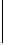 КалашниковОстапКапитанскаякупецАстафьевВиктор ПетровичдетидочкаКрасный нос“Левша”нищийПеппиА. Линдгренподземелья“Конёк-горбунок”морозДлинный чулок“Малыш и Карлсон”АввакумпринцН.ЛесковВ. Распутин“Уроки французского”легендаТарас БульбапротопопДанко